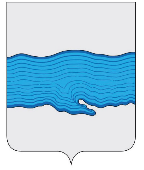  Ивановская область   Приволжский муниципальный район  Плесское городское поселениеВЕСТНИКСОВЕТА И АДМИНИСТРАЦИИПЛЕССКОГО ГОРОДСКОГО ПОСЕЛЕНИЯВыпуск № 126.01.2024№ 1 от 26.01.2024Официальное издание нормативно-правовых актовСовета и администрации Плесского городского поселения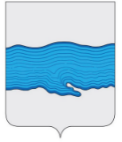 Совет Плесского городского поселенияПриволжского муниципального района Ивановской областиРЕШЕНИЕот «25» января 2024 г.                                                                                                                 № 1 О внесение изменений в Решение Совета Плесского городского поселения Приволжского муниципального района Ивановской области от 25.12.2023 г. 48 «О Бюджете Плесского городского поселения на 2024 год и на плановый период 2025 и 2026 годов»В соответствии с главой 21 Бюджетного кодекса Российской Федерации, статьей 52 Федерального закона от 06.10.2003г. № 131-ФЗ «Об общих принципах организации местного самоуправления Российской Федерации», Уставом Плесского городского поселения, решением Совета Плесского городского поселения от 10.12.2021 № 30 «Об утверждении положения «О бюджетном процессе в Плесском городском поселении» Совет Плесского городского поселения  РЕШИЛ:        1. Внести следующие изменения в Решение Совета Плесского городского поселения Приволжского муниципального района Ивановской области от 25.12.2023 г. № 48 «О принятии бюджета Плесского городского поселения на 2024 год и на плановый период 2025 и 2026 годов»:1.1. В п.п 1.1 пункта 1 на 2024 год, статьи 1:по строке «2) Общий объем расходов бюджета в сумме» цифры «120 232 897,42» заменить цифрами «120 371 599,42»;по строке 3) Дефицит бюджета в сумме» цифры «0,00» заменить цифрами «138 702,00».1.2. Приложение № 3 к решению Совета Плесского городского поселения от 25.12.2023г. № 48 «О бюджете Плесского городского поселения на 2024 год и на плановый период 2025 и 2026 годов» Источники внутреннего финансирования дефицита бюджета Плесского городского поселения на 2024 год, плановый период 2025-2026 гг.:по строке «Источники финансирования дефицита бюджетов – всего», в графе 2024 год, (руб.) цифры «0,00» заменить цифрами «138 702,00»;по строке «изменение остатков средств» в графе 2024 год, (руб.) цифры «0,00» заменить цифрами «138 702,00»;по строке «Изменение остатков средств на счетах по учету средств бюджетов» в графе 2024 год, (руб.) цифры «0,00» заменить цифрами «138 702,00»;по строке «уменьшение остатков средств, всего» в графе 2024 год, (руб. цифры «120 232 897,42» заменить цифрами «120 371 599,42»;по строке «Уменьшение остатков средств бюджетов» в графе 2024 год, (руб. цифры «120 232 897,42» заменить цифрами «120 371 599,42»;по строке «Уменьшение прочих остатков средств бюджетов» в графе 2024 год, (руб. цифры «120 232 897,42» заменить цифрами «120 371 599,42»;по строке «Уменьшение прочих остатков денежных средств бюджетов» в графе 2024 год, (руб. цифры «120 232 897,42» заменить цифрами «120 371 599,42»;по строке «Уменьшение прочих остатков денежных средств бюджетов городских поселений» в графе 2024 год, цифры «120 232 897,42» заменить цифрами «120 371 599,42».1.3. Приложение № 4 к решению Совета Плесского городского поселения от 25 .12.2023г. № 48 «О бюджете Плесского городского поселения на 2024 год и на плановый период 2025 и 2026 годов», «Распределение бюджетных ассигнований по целевым статьям 
(муниципальным программам и непрограммным направлениям деятельности), группам видов расходов классификации расходов бюджетов на 2024 год и на плановый период 2025 и 2026»:по строке «Непрограммные расходы органов местного самоуправления Плесского городского поселения» по графе 2024 год, цифры «20 524 152,50», заменить цифрами «20 662 854,50»по строке «Непрограммные расходы» по графе 2024 год, цифры «20 524 152,50», заменить цифрами «20 662 854,50»по строке «Обеспечение функций исполнительного органа городского поселения. (Фонд оплаты труда государственных (муниципальных) органов)» по графе 2024 год, цифры «11 139 501,00», заменить цифрами «11 246 031,00»по строке «Обеспечение функций исполнительного органа городского поселения. (Взносы по обязательному социальному страхованию на выплаты денежного содержания и иные выплаты работникам государственных (муниципальных) органов) по графе 2024 год, цифры «3 364 129,00», заменить цифрами «3 396 301,00»по строке «Всего расходов:» по графе сумма 2024 год, цифры «120 232 897,42», заменить цифрами «120 371 599,42».1.4. Приложение № 5 к решению Совета Плесского городского поселения от 25.12.2023г. № 48 «О бюджете Плесского городского поселения на 2024 год и на плановый период 2025 и 2026 годов», «Ведомственная структура расходов бюджета Плесского городского поселения на плановый период 2024, 2025 и 2026 годы»:по строке «Учреждение: Администрация Плесское городское поселение», по графе сумма на 2024 год цифры «94 478 298,59», заменить цифрами «94 617 000,59»по строке «Обеспечение функций исполнительного органа городского поселения. (Фонд оплаты труда государственных (муниципальных) органов) по графе сумма 2024 год, цифры «11 139 501,00», заменить цифрами «11 246 031,00»;по строке «Обеспечение функций исполнительного органа городского поселения. (Взносы по обязательному социальному страхованию на выплаты денежного содержания и иные выплаты работникам государственных (муниципальных) органов)» по графе сумма 2024 год, цифры «3 364 129,00», заменить цифрами «3 396 301,00»;по строке «Всего расходов:» по графе сумма 2024 год, цифры «120 232 897,42», заменить цифрами «120 371 599,42».1.5. Приложение № 6 к решению Совета Плесского городского поселения от 25 .12.2023г. № 48 «О бюджете Плесского городского поселения на 2024 год и на плановый период 2025 и 2026 годов», «Распределения бюджетных ассигнований бюджета Приволжского городского поселения по разделам и подразделам классификации расходов бюджетов на 2024 год и плановый период 2025 и 2026 годов»:по строке «Функционирование Правительства Российской Федерации, высших исполнительных органов государственной власти субъектов Российской Федерации, местных администраций» по графе сумма 2024 год, цифры «17 623 398,98», заменить цифрами «17 762 100,98»;по строке «Всего расходов:» по графе сумма 2024 год, цифры «120 232 897,42», заменить цифрами «120 371 599,42».2. Опубликовать решение в официальном издании нормативно-правовых актов Совета и Администрации «Вестник Совета и Администрации Плесского городского поселения» и на официальном сайте Плесского городского поселения.3. Данное решение вступает в силу со дня его опубликования.Председатель Совета Плесского городского поселения                                        Т.О. КаримовВрип главы Плесского городского поселения                                                         С.В. Корнилова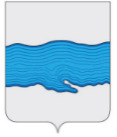                                    	Совет Плесского городского поселения                  Приволжского муниципального района Ивановской области                                   РЕШЕНИЕ г.Плесот «25» января 2024 г.                                                                                   № 2О внесении изменений в решение Совета Плесского городского поселения от 23.11.2018 г. № 39 «Об утверждении структуры Администрации Плесского городского поселения»      В соответствии с Федеральным законом "Об общих принципах организации местного самоуправления в Российской Федерации" от 06.10.2003 № 131-ФЗ, с законом Ивановской области «О муниципальной службе в Ивановской области» от 23.06.2008г. № 72-ОЗ, на основании Устава Плесского городского поселения, Совет Плесского городского поселения РЕШИЛ:1. Внести изменения в решение Совета Плесского городского поселения от 23.11.2018 г. №39 «Об утверждении структуры Администрации Плесского городского поселения»: Приложение 1, 2 читать в новой редакции.2. Опубликовать решение в официальном издании нормативно-правовых актов Совета и Администрации «Вестник Совета и Администрации Плесского городского поселения».3. Настоящее решение вступает в силу с 01.02.2024 г.Председатель Совета Плесского городского поселения                                      Т.О. КаримовВрип главы Плесского городского поселения                                                       С.В. КорниловаПриложение 1 к решению Совета Плесского городского поселения от 25.01.2024 г. № 2 «О внесении изменений в решение Совета Плёсского городского поселения от 23.11.2018 г. № 39 «Об утверждении структуры Администрации Плесского городского поселения»Структура Администрации Плесского городского поселения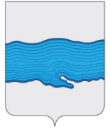 Совет Плесского городского поселенияПриволжского муниципального района Ивановской области  РЕШЕНИЕ  от «25» января 2024 г.                                                                                        № 3  О внесении изменений в решение Совета Плесского городского поселения от 15.09.2015 года № 47 «Об утверждении Положения о системе оплаты труда служащих, замещающих должности, не отнесённые к должностям муниципальной службы, и осуществляющих техническое обеспечение деятельности администрации Плесского городского поселения Приволжского муниципального района Ивановской области»         В соответствии со статьями 130, 134 Трудового кодекса Российской Федерации, Уставом Плесского городского поселения, в целях материального обеспечения и стимулирования профессиональной и служебной деятельности служащих, замещающих должности, не отнесенные к должностям муниципальной службы и осуществляющих техническое обеспечение деятельности администрации Плесского городского поселения, в связи с ростом потребительских цен на товары и услуги, Совет Плесского городского поселения РЕШИЛ:Внести в Положение об оплате труда служащих, замещающих должности, не отнесенные к должностям муниципальной службы, и осуществляющих техническое обеспечение деятельности Администрации Плесского городского поселения следующие изменения:           3. Данное решение вступает в силу с момента опубликования в официальном издании нормативно-правовых актов Совета и администрации Плесского городского поселения «Вестник Совета и администрации Плесского городского поселения» и распространяется на правоотношения, возникшие с 01 февраля 2024 года.   Председатель Совета Плесского городского поселения                    Т.О. Каримов   Врип главы Плесского городского поселения                                  С.В. Корнилова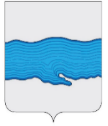 Совет Плесского городского поселенияПриволжского муниципального района Ивановской областиРЕШЕНИЕ  от «25» января 2024 г.                                                                                                        № 4О проведении публичных слушаний по актуализации схемы водоснабжения и водоотведения Плесского городского поселения Приволжского муниципального района Ивановской областиРуководствуясь положениями Федерального закона от 07.12.2011 № 416-ФЗ «О водоснабжении и водоотведении», постановлением Правительства РФ от 05.09.2013 № 782 «О схемах водоснабжения и водоотведения», ст.28 Федерального закона №131-ФЗ «Об общих принципах организации местного самоуправления в Российской Федерации», Устава Плесского городского поселения Приволжского муниципального района Ивановской области, решением Совета Плесского городского поселения от 30.06.2009 № 30 «Об утверждении Положения «О порядке организации публичных слушаний в Плесском городском поселении»РЕШИЛ:1. Назначить проведение публичных слушаний по актуализации схемы водоснабжения и водоотведения Плесского городского поселения Приволжского муниципального района Ивановской области на 08.02.2024 года в 13-30 в здании МКУ КБО Плесского городского поселения по адресу: город Плес, ул. Калинина, д.10. 2. Определить время регистрации участников публичных слушаний с 13-00 до 13-30 в помещении МКУ КБО Плесского городского поселения по адресу: город Плес, ул. Калинина, д.10.3. С проектом актуализации схемы водоснабжения и водоотведения Плесского городского поселения Ивановской области можно ознакомиться в администрации Плесского городского поселения Приволжского муниципального района по адресу: г. Плес, ул. Советская, д. 9 и на официальном сайте Плесского городского поселения.4. Опубликовать настоящее решение в информационном бюллетене «Вестник Совета и администрации Плесского городского поселения» и на официальном сайте Плесского городского поселения.5.  Данное решение вступает в силу со дня его опубликования.Председатель Совета Плесского городского поселения                                          Т.О. Каримов Врип главы Плесского городского поселения                                                          С.В. Корнилова  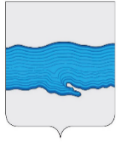 Совет Плесского городского поселенияПриволжского муниципального района Ивановской области РЕШЕНИЕг. Плесот «25» января 2024 г.                                                                                                             № 5 О награждении Почётной грамотой Совета и АдминистрацииПлесского городского поселенияНа основании решения Совета Плесского городского поселения от 19.03.2013г. № 18 «О наградах и Почётных званиях Плесского городского поселения», заслушав доклад председателя комиссии по наградам и почётным званиям Плесского городского поселения, Совет Плесского городского поселенияРЕШИЛ:Наградить Почётной грамотой Совета и Администрации Плесского городского поселения Власова Владимира Дмитриевича.2. Опубликовать данное решение в официальном издании нормативно-правовых актов Совета и администрации Плесского городского поселения «Вестник Совета и администрации Плесского городского поселения». 3. Данное решение вступает в силу со дня его опубликования.    Председатель Совета Плесского городского поселения                                       Т.О. Каримов       Врип главы Плесского городского поселения                                                       С.В. Корнилова№ и дата принятия ДокументаНаименование документаНомера страницСовет Плесского городского поселенияСовет Плесского городского поселенияСовет Плесского городского поселенияСовет Плесского городского поселенияот 25.01.2024 г. № 1Решение «О внесении изменений в решение Совета Плесского городского поселения от 25.12.2023 г. № 48 «О бюджете Плесского городского поселения на 2024 год и плановый период 2025 - 2026 годы»3от 25.01.2024 г. № 2Решение «О внесении изменений в решение Совета Плесского городского поселения от 23.11.2018 г. № 39 «Об утверждении структуры Администрации Плесского городского поселения»4от 25.01.2024 г. № 3Решение «О внесении изменений в решение Совета Плесского городского поселения от 15.09.2015 года № 47 «Об утверждении Положения о системе оплаты труда служащих, замещающих должности, не отнесённые к должностям муниципальной службы, и осуществляющих техническое обеспечение деятельности администрации Плесского городского поселения Приволжского муниципального района Ивановской области»6от 25.01.2024 г. № 4Решение «О проведении публичных слушаний по актуализации схемы водоснабжения и водоотведения Плесского городского поселения Приволжского муниципального района Ивановской области»6от 25.01.2024 г. № 5Решение «О награждении Почётной грамотой Совета и Администрации Плесского городского поселения»7№ п/пНаименование должностиКоличество единицМуниципальные служащиеМуниципальные служащиеМуниципальные служащиеМуниципальные служащие1Первый заместитель Главы Администрации  12Заместитель Главы Администрации по финансово-экономическим вопросам13Заместитель Главы Администрации по административным и имущественным вопросам 14Заместитель Главы Администрации по вопросам охраны объектов культурного наследия и городского хозяйства15Главный специалист казначейского исполнения бюджетного учета и отчетности-Главный бухгалтер16Главный специалист по вопросам архитектуры и градостроительства17Главный специалист по общим вопросам, ведению архива и делопроизводству 18Главный специалист по административно-социальным вопросам19Главный специалист по земельным вопросам110Главный специалист по управлению муниципальным имуществом 111Главный специалист в сфере муниципальных контрактов112Главный специалист по ЖКХ 113Главный специалист по благоустройству1ИТОГО:13Служащие, не отнесенные к должностям муниципальной службыСлужащие, не отнесенные к должностям муниципальной службыСлужащие, не отнесенные к должностям муниципальной службыСлужащие, не отнесенные к должностям муниципальной службы14Инспектор в сфере муниципальных контрактов115Бухгалтер116Экономист по финансовой работе1ИТОГО:3Технический персоналТехнический персоналТехнический персоналТехнический персонал17Водитель118Уборщица1ИТОГО2ВСЕГО:ВСЕГО:18Приложение № 2 к решению Совета Плесского городского поселения от 25.01.2024 г. № 2 Приложение № 2 к решению Совета Плесского городского поселения от 25.01.2024 г. № 2 Приложение № 2 к решению Совета Плесского городского поселения от 25.01.2024 г. № 2 Приложение № 2 к решению Совета Плесского городского поселения от 25.01.2024 г. № 2 Приложение № 2 к решению Совета Плесского городского поселения от 25.01.2024 г. № 2 Приложение № 2 к решению Совета Плесского городского поселения от 25.01.2024 г. № 2 Приложение № 2 к решению Совета Плесского городского поселения от 25.01.2024 г. № 2 Приложение № 2 к решению Совета Плесского городского поселения от 25.01.2024 г. № 2 Приложение № 2 к решению Совета Плесского городского поселения от 25.01.2024 г. № 2 Приложение № 2 к решению Совета Плесского городского поселения от 25.01.2024 г. № 2 Приложение № 2 к решению Совета Плесского городского поселения от 25.01.2024 г. № 2 Приложение № 2 к решению Совета Плесского городского поселения от 25.01.2024 г. № 2 Приложение № 2 к решению Совета Плесского городского поселения от 25.01.2024 г. № 2 Приложение № 2 к решению Совета Плесского городского поселения от 25.01.2024 г. № 2 Приложение № 2 к решению Совета Плесского городского поселения от 25.01.2024 г. № 2 Приложение № 2 к решению Совета Плесского городского поселения от 25.01.2024 г. № 2 Глава Плесского городского поселенияГлава Плесского городского поселенияГлава Плесского городского поселенияГлава Плесского городского поселенияГлава Плесского городского поселенияГлава Плесского городского поселенияГлава Плесского городского поселенияГлава Плесского городского поселенияГлава Плесского городского поселенияГлава Плесского городского поселенияГлава Плесского городского поселенияГлава Плесского городского поселенияГлава Плесского городского поселенияПервый заместитель Главы АдминистрацииПервый заместитель Главы АдминистрацииПервый заместитель Главы АдминистрацииПервый заместитель Главы АдминистрацииПервый заместитель Главы АдминистрацииЗаместитель Главы Администрации по финансово-экономическим вопросамЗаместитель Главы Администрации по финансово-экономическим вопросамЗаместитель Главы Администрации по финансово-экономическим вопросамЗаместитель Главы Администрации по финансово-экономическим вопросамЗаместитель Главы Администрации по финансово-экономическим вопросамЗаместитель Главы Администрации по финансово-экономическим вопросамЗаместитель Главы администрации по вопросам охраны объектов культурного наследия и городского хозяйстваЗаместитель Главы администрации по вопросам охраны объектов культурного наследия и городского хозяйстваЗаместитель Главы администрации по вопросам охраны объектов культурного наследия и городского хозяйстваЗаместитель Главы администрации по вопросам охраны объектов культурного наследия и городского хозяйстваЗаместитель Главы администрации по вопросам охраны объектов культурного наследия и городского хозяйстваЗаместитель Главы Администрации по административным и имущественным вопросам Заместитель Главы Администрации по административным и имущественным вопросам Заместитель Главы Администрации по административным и имущественным вопросам Заместитель Главы Администрации по административным и имущественным вопросам Главный специалист по ЖКХ Главный специалист по ЖКХ Главный специалист по ЖКХ Главный специалист по ЖКХ Экономист по финансовой работеЭкономист по финансовой работеЭкономист по финансовой работеЭкономист по финансовой работеГлавный специалист казначейского исполнения бюджетного учета и отчетности -Главный бухгалтерГлавный специалист казначейского исполнения бюджетного учета и отчетности -Главный бухгалтерГлавный специалист казначейского исполнения бюджетного учета и отчетности -Главный бухгалтерГлавный специалист казначейского исполнения бюджетного учета и отчетности -Главный бухгалтерГлавный специалист по вопросам архитектуры и градостроительстваГлавный специалист по вопросам архитектуры и градостроительстваГлавный специалист по вопросам архитектуры и градостроительстваГлавный специалист по вопросам архитектуры и градостроительстваГлавный специалист по управлению муниципальным имуществомГлавный специалист по управлению муниципальным имуществомГлавный специалист по ЖКХ Главный специалист по ЖКХ Главный специалист по ЖКХ Главный специалист по ЖКХ Экономист по финансовой работеЭкономист по финансовой работеЭкономист по финансовой работеЭкономист по финансовой работеГлавный специалист казначейского исполнения бюджетного учета и отчетности -Главный бухгалтерГлавный специалист казначейского исполнения бюджетного учета и отчетности -Главный бухгалтерГлавный специалист казначейского исполнения бюджетного учета и отчетности -Главный бухгалтерГлавный специалист казначейского исполнения бюджетного учета и отчетности -Главный бухгалтерГлавный специалист по вопросам архитектуры и градостроительстваГлавный специалист по вопросам архитектуры и градостроительстваГлавный специалист по вопросам архитектуры и градостроительстваГлавный специалист по вопросам архитектуры и градостроительстваГлавный специалист по управлению муниципальным имуществомГлавный специалист по управлению муниципальным имуществомГлавный специалист по общим вопросам, ведению архива и делопроизводствуГлавный специалист по общим вопросам, ведению архива и делопроизводствуГлавный специалист по общим вопросам, ведению архива и делопроизводствуГлавный специалист по общим вопросам, ведению архива и делопроизводствуГлавный специалист в сфере муниципальных контрактовГлавный специалист в сфере муниципальных контрактовГлавный специалист в сфере муниципальных контрактовГлавный специалист в сфере муниципальных контрактовБухгалтерБухгалтерБухгалтерБухгалтерГлавный специалист по благоустройствуГлавный специалист по благоустройствуГлавный специалист по благоустройствуГлавный специалист по благоустройствуГлавный специалист по земельным вопросамГлавный специалист по земельным вопросамГлавный специалист по общим вопросам, ведению архива и делопроизводствуГлавный специалист по общим вопросам, ведению архива и делопроизводствуГлавный специалист по общим вопросам, ведению архива и делопроизводствуГлавный специалист по общим вопросам, ведению архива и делопроизводствуГлавный специалист в сфере муниципальных контрактовГлавный специалист в сфере муниципальных контрактовГлавный специалист в сфере муниципальных контрактовГлавный специалист в сфере муниципальных контрактовБухгалтерБухгалтерБухгалтерБухгалтерГлавный специалист по благоустройствуГлавный специалист по благоустройствуГлавный специалист по благоустройствуГлавный специалист по благоустройствуГлавный специалист по земельным вопросамГлавный специалист по земельным вопросамГлавный специалист по административно-социальным вопросамГлавный специалист по административно-социальным вопросамГлавный специалист по административно-социальным вопросамГлавный специалист по административно-социальным вопросамГлавный специалист по административно-социальным вопросамГлавный специалист по административно-социальным вопросамГлавный специалист по административно-социальным вопросамГлавный специалист по административно-социальным вопросамуборщицауборщицауборщицауборщицаводительводительводительводительводительводительводительводитель№ п/пНаименование должностейМесячный должностной оклад (в рублях)№ п/пНаименование должностейАдминистрация Плесского городского поселения 1Инспектор в сфере муниципальных контрактов12 500,002Бухгалтер11 500,003Экономист по финансовой работе12 500,00